Autorisation de captation et de diffusion de l’image d’un élève via la classe virtuelle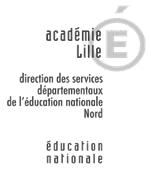 Année scolaire 20___ / 20___L’obligation de confinement nous a contraint à trouver des solutions pour garder le contact avec les élèves. L’enseignant(e) de votre enfant est amené(e) à utiliser l’outil de classe virtuelle fourni par le CNED.Lors des sessions, il peut être utile d’avoir un contact visuel avec les élèves. Cette image sera alors diffusée en direct (aucune sauvegarde ne sera réalisée) et visible par tous les élèves de la classe.En cas d’accord de votre part, veuillez compléter et signer le document suivant, fixant les termes de la diffusion.Je reconnais avoir pris connaissance des informations ci-dessus et donne mon accord pour que mon enfant participe au travail scolaire désigné ci-dessus.Fait le                   20          ,	 à							Signature du responsable légal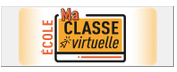 EcoleAdresseCode PostalVilleExploitationPrésentation non commerciale, à but pédagogique, dans le cadre de la mise en place d’une classe virtuelle.Diffusion en ligne, en direct, sur le site de la classe virtuelle du CNED, partenaire du MENESR (Ministère de l’Éducation Nationale, de l’Enseignement Supérieur et de la Recherche).La classe a lieu à cette adresse : https://eu.bbcollab.com/guest/____________________________________ConservationDurée : aucune sauvegarde ne sera faite.Support : aucunReproductionToute copie ou reproduction est interdite sans autorisation de l’équipe pédagogique.Responsable légalM. M. Mme NOM, PrénomNOM, Prénom de l’enfant mineurAdresseCode postalVille :Ville :